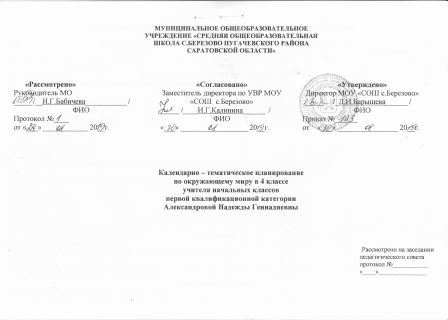 Календарно – тематическое планирование по окружающему миру в 4 классе№Название разделаТема урокаКол-во уроковДата проведенияДата проведенияПримечания№Название разделаТема урокаКол-во уроковпланфактПримечанияI четверть Человек – живое существо (организм) (19 часов)I четверть Человек – живое существо (организм) (19 часов)I четверть Человек – живое существо (организм) (19 часов)I четверть Человек – живое существо (организм) (19 часов)I четверть Человек – живое существо (организм) (19 часов)I четверть Человек – живое существо (организм) (19 часов)1Как устроен организм человека. Организм человека. Нервная система 104.092Двигательная система организма 106.093Двигательная система организма 111.094Пищеварительная  система113.095Пищеварительная система 118.096Дыхательная система 120.097Кровеносная система 125.098Кровеносная система 127.099Как организм удаляет ненужные ему жидкие вещества 102.1010Кожа 104.1011Как человек воспринимает окружающий мир. Зрение 109.1012Слух 111.1013Обоняние 116.1014Вкус118.1015Осязание 123.1016Мир чувств.  Эмоции 125.10II четвертьII четвертьII четвертьII четвертьII четвертьII четверть17От простых эмоций к чувствам 106.1118Обрати внимание на внимание. Обрати внимание на внимание 108.1119Помни о памяти. Зачем человеку память. 113.11Твоё здоровье (9 часов)Твоё здоровье (9 часов)Твоё здоровье (9 часов)Твоё здоровье (9 часов)Твоё здоровье (9 часов)Твоё здоровье (9 часов)20Правила здоровой жизни.  Здоровье человека 115.1121О правильном питании120.1122Правила закаливания 122.1123Поговорим о вредных привычках. Курение и спиртное – опасно для здоровья127.1124Забава, которая приводит к смерти 129.1125Когда дом становится опасным. Огонь – друг и враг104.1226Какие опасности  подстерегают нас на дороге.Какие опасности  подстерегают нас на дороге.106.1227Если случилась беда.  Если случилась беда.111.1228Что нужно знать о болезнях. Что нужно знать о  болезнях.113.12Человек – часть природы (4 часа)Человек – часть природы (4 часа)Человек – часть природы (4 часа)Человек – часть природы (4 часа)Человек – часть природы (4 часа)Человек – часть природы (4 часа)29Человек – часть природы. Чем человек отличается от животного. Человек умеет думать и говорить.118.1230Контрольная работа за I полугодие120.1231От рождения до старости125.1232 Почему пожилым людям нужна твоя помощь127.12III четверть Человек среди людей (3 часа)III четверть Человек среди людей (3 часа)III четверть Человек среди людей (3 часа)III четверть Человек среди людей (3 часа)III четверть Человек среди людей (3 часа)III четверть Человек среди людей (3 часа)33Человек среди людей. Поговорим о доброте115.0134Человек среди людей. Поговорим о справедливости, трудолюбии, смелости117.0135Умеешь ли ты общаться?122.01Родная страна: от края до края (12 часов)Родная страна: от края до края (12 часов)Родная страна: от края до края (12 часов)Родная страна: от края до края (12 часов)Родная страна: от края до края (12 часов)Родная страна: от края до края (12 часов)36Природные  зоны России. Арктика124.0137Природные  зоны России. Тундра129.0138Природные  зоны России. Тайга.  Смешанные леса131.0139 Природные  зоны России. Степь105.0240Природные  зоны России. Пустыня107.0241Природные  зоны России. Влажные субтропики. Проверочная работа112.0242Почвы России. Почва – среда обитания растений и животных114.0243Рельеф России119.0244Как возводили города121.0245Россия и её  соседи. Япония и Китай126.0246Россия и её  соседи. Финляндия.  Королевство Дания128.02Человек – творец  культурных ценностей (12 часов)Человек – творец  культурных ценностей (12 часов)Человек – творец  культурных ценностей (12 часов)Человек – творец  культурных ценностей (12 часов)Человек – творец  культурных ценностей (12 часов)Человек – творец  культурных ценностей (12 часов)47Из истории письменности. Человек и культура.  Что такое культура?104.0348Образование – часть культуры общества. О первых школах и книгах106.0349Образование – часть культуры общества. Первая  печатная «Азбука»111.0350Чему и как учились в России при Петре I113.0351Русское искусство до XVIII (18) века. Художественные ремёсла в Древней Руси118.0352Русское искусство до XVIII (18) века. Музыка в Древней Руси. Скоморохи - первые артисты на Руси120.03IV четвертьIV четвертьIV четвертьIV четвертьIV четвертьIV четверть53Искусство России до XVIII (18) века. Архитектура.  Живопись. Театр101.0454Золотой век русской культуры –  XIX (19) век.  Александр  Сергеевич Пушкин103.0455Золотой век русской культуры –  XIX (19) век. Поэты и писатели XIX (19) века108.0456Золотой век русской культуры –  XIX (19) век. Композиторы XIX (19) века. Михаил Иванович Глинка.Пётр Ильич Чайковский110.0457Золотой век русской культуры –  XIX (19) век. Художники XIX (19) века. В. А. Тропинин,  И. И. Левитан,И. Е. Репин115.0458Искусство России XX (20) века. Проверочная работа117.04Человек - защитник своего Отечества (7 часов)Человек - защитник своего Отечества (7 часов)Человек - защитник своего Отечества (7 часов)Человек - защитник своего Отечества (7 часов)Человек - защитник своего Отечества (7 часов)Человек - защитник своего Отечества (7 часов)59Героические страницы истории нашей Родины. Как Русь боролась с половцами 122.0460Героические страницы истории нашей Родины. Как русские воины победили шведских рыцарей 124.0461Героические страницы истории нашей Родины. Битва на Чудском озере 129.0462Героические страницы истории нашей Родины.  Куликовская битва 101.0563Героические страницы истории нашей Родины.  Отечественная война 1812 года 106.0564Героические страницы истории нашей Родины. Великая Отечественная война 1941–1945 годов 108.0565Героические страницы истории нашей Родины.  Всё – для фронта, всё – для победы! 113.0566Мы живем в Российском государстве. Права и обязанности граждан 115.0567Символы государства 120.0568Резервный урок122.05